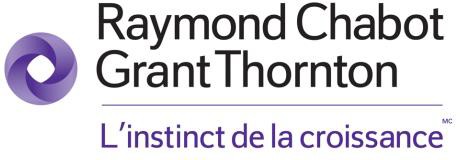 Formulaire d’inscription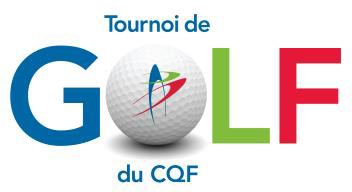 Tournoi de golf du CQF / 17 juin 2019Club de golf des Îles de Boucherville,255 Île Ste-Marguerite, Boucherville, QC, J4B 8R2Veuillez compléter et retourner ce formulaire par courriel à info@cqf.ca ou par fax au (450) 967-2749Nom de la personne responsable :Nom des joueurs de votre quatuor1er joueur :	Compagnie :2e joueur :	Compagnie :3e joueur :	Compagnie :4e joueur :	Compagnie :CoûtsForfait golf et cocktail dinatoire	250 $ + taxes =Forfait Quatuor golf et cocktail dinatoire	  900 $ + taxes =Cocktail dinatoire seulement	100 $ + taxes =Coordonnées Compagnie : Prénom et nom : Adresse :Code postal : Téléphone : Courriel :Mode de paiementCarte de crédit Information de la carte de créditNo de carte :  	Expiration : 	/	(mois / année)Nom sur la carte : _______________________ No de vérification à l’arrière de la carte :_______Signature : ___________________________Par chèque*Veuillez libeller votre chèque au nom du Conseil québécois de la franchise et l’envoyer au 2115 boul. des Laurentides,Laval, Québec H7M 4M2POUR INFORMATION SUPPLÉMENTAIRE COMMUNIQUEZ AVEC :Christian Champagne(514) 340-6018 ou (514) 984-7737FAITES PARVENIR VOTRE INSCRIPTION À :Courriel : info@cqf.ca Télécopieur : (450) 967-2749info@cqf.ca